SUBMETENDO RELATÓRIO DE EXECUÇÃO DO PROJETO DE ENSINOAcesse, no menu direito, o campo “Documentos” e clique em “Adicionar Documento de Texto”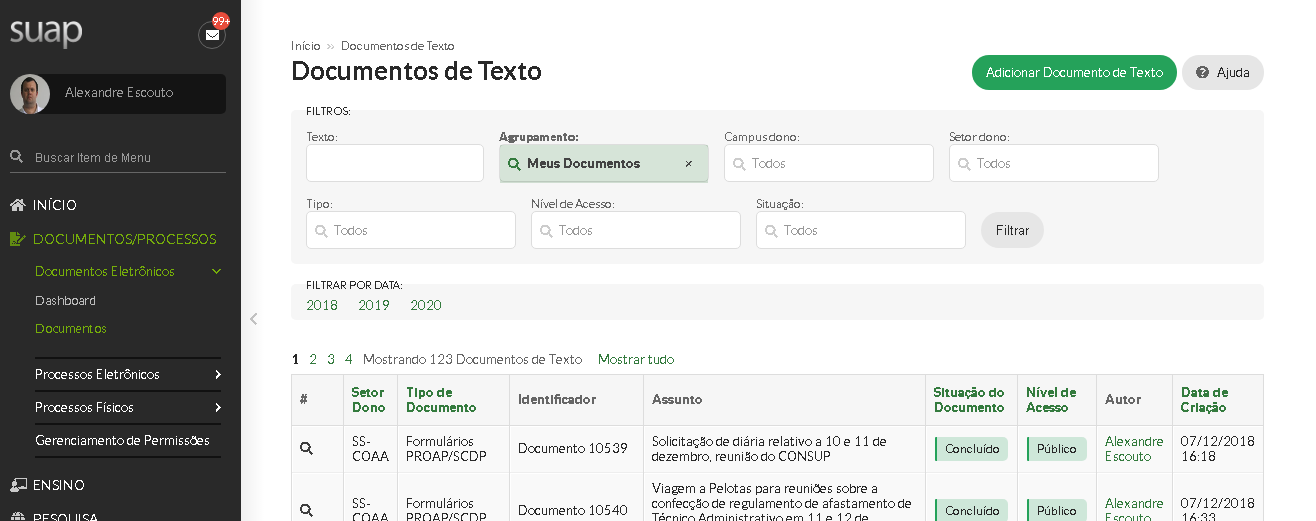 No menu “tipo de documento” selecione “Formulários PROEN / “Projetos de Ensino”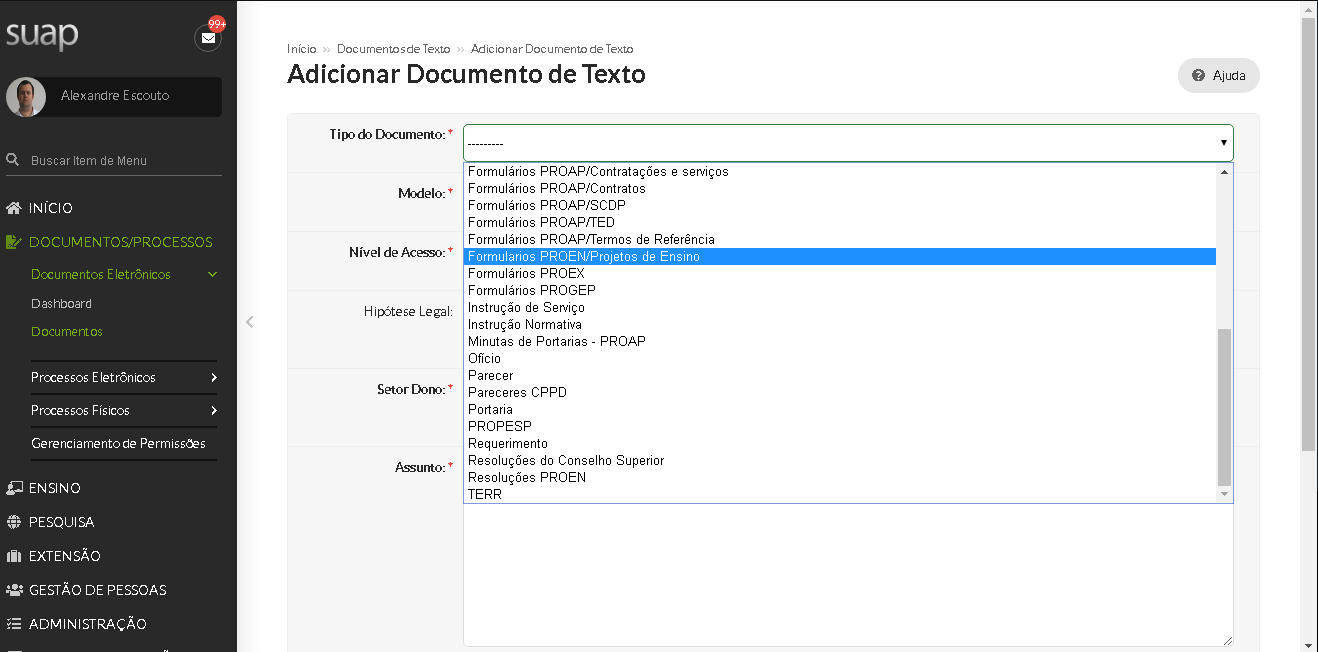 No menu “Modelo” selecione “Anexo IV – Entrega do Relatório Final”.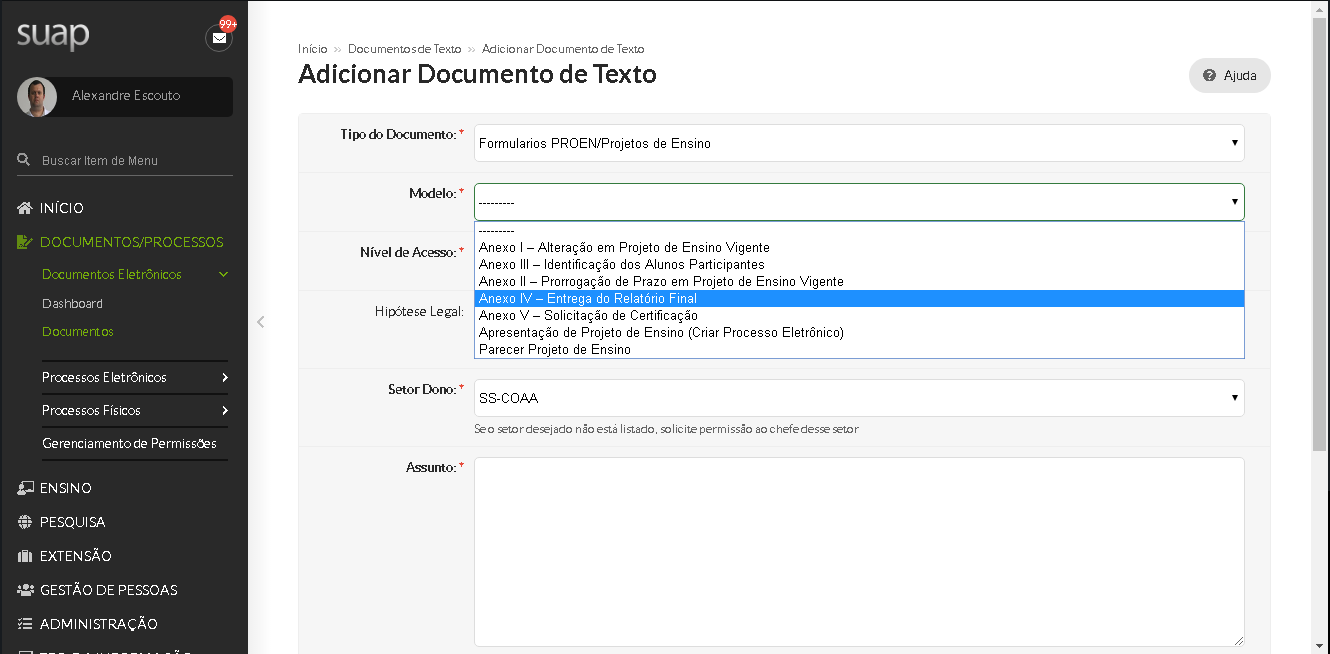  Preencha os outros campos e clique no botão verde “Salvar”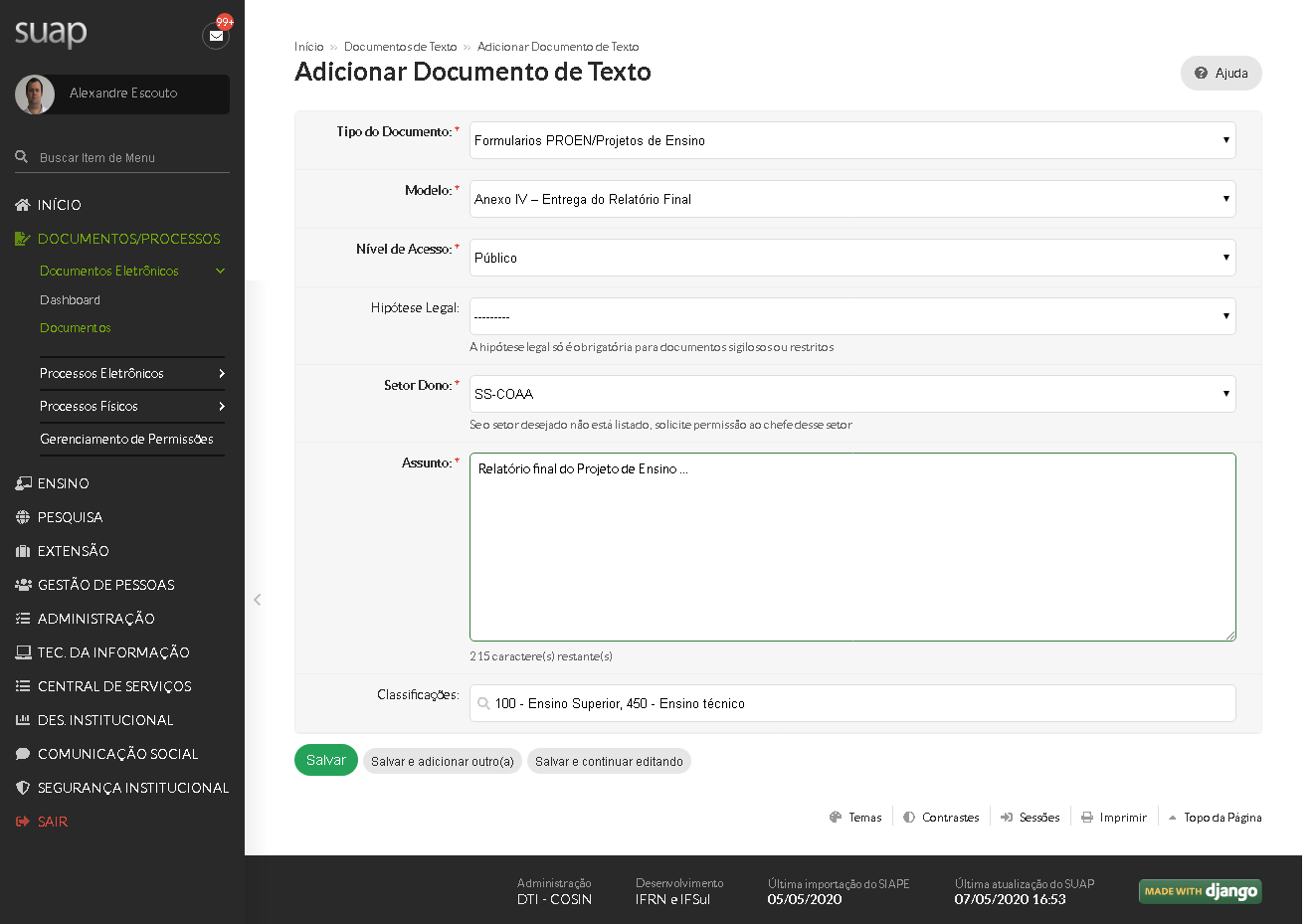 Clique em “Editar” > “Texto”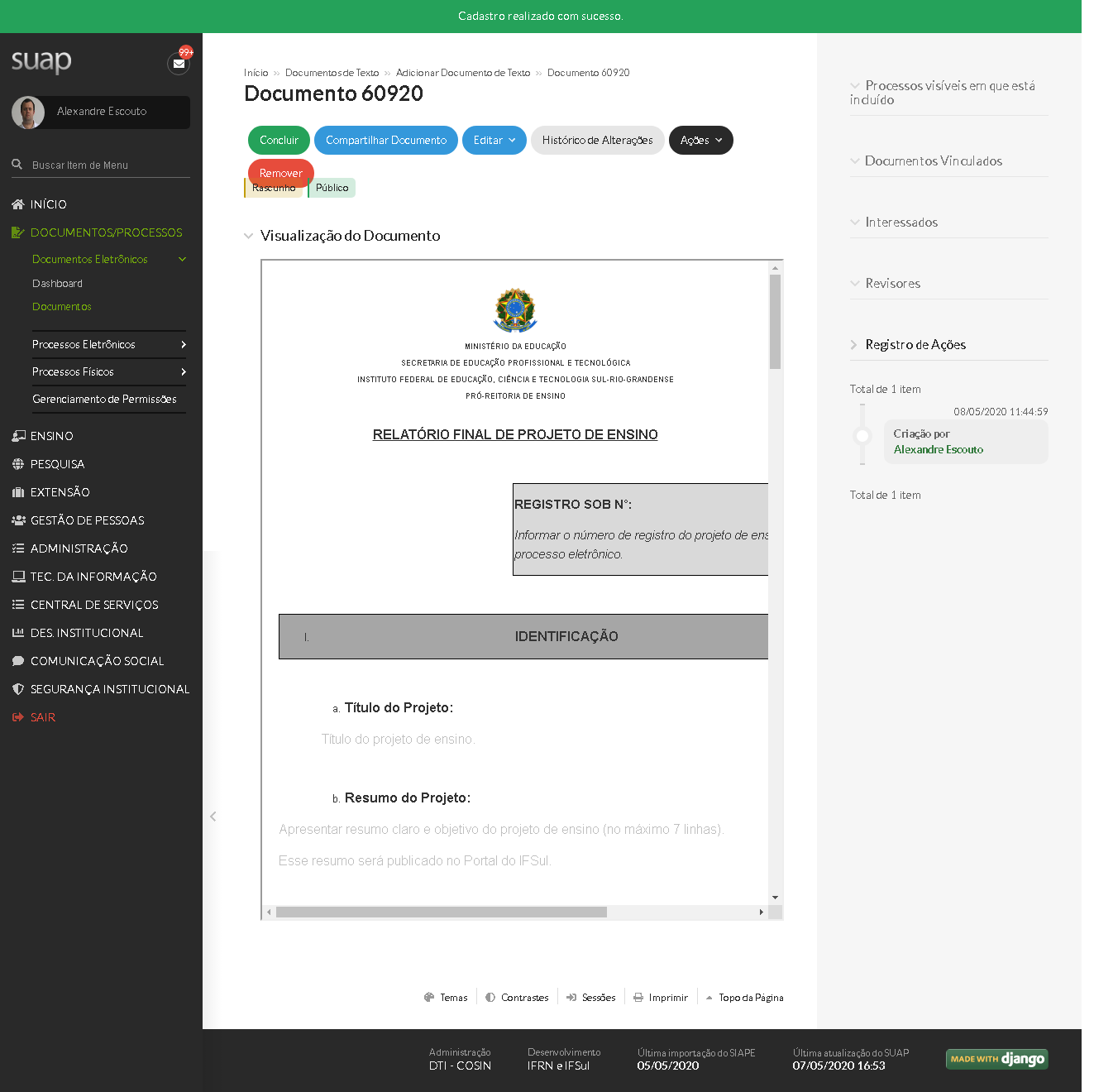 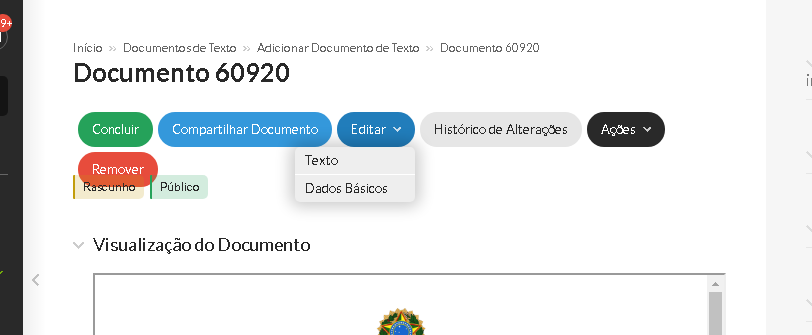 Preencha o documento com as informações requeridas; ao fim, clique em “Salvar e Visualizar”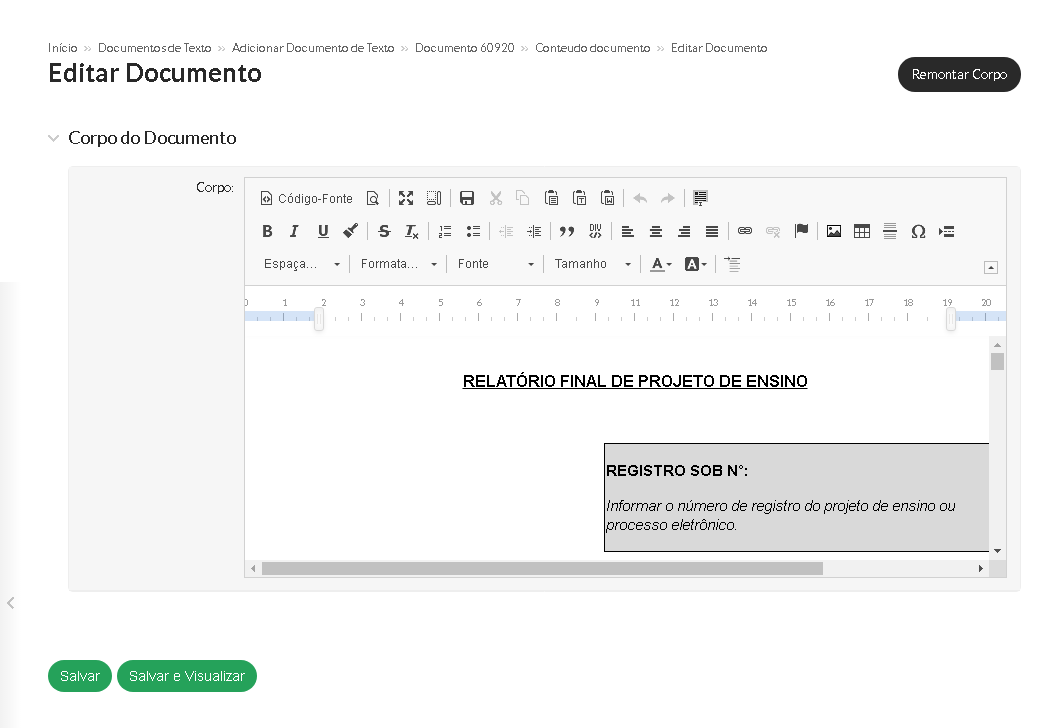 Ao concluir o preenchimento do documento, clique em “Concluir”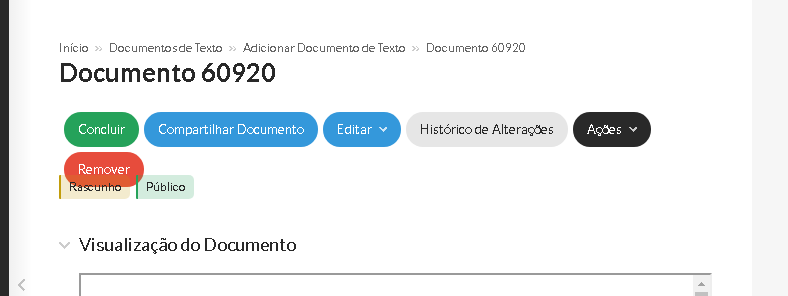 Ao concluir o documento, é necessário assiná-lo. Clique em “Assinar” > “Com Senha”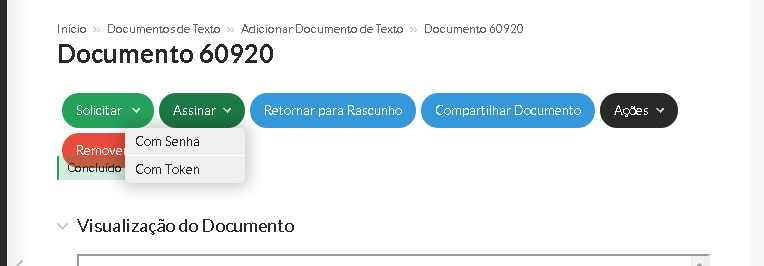 Clique em “Definir Identificador”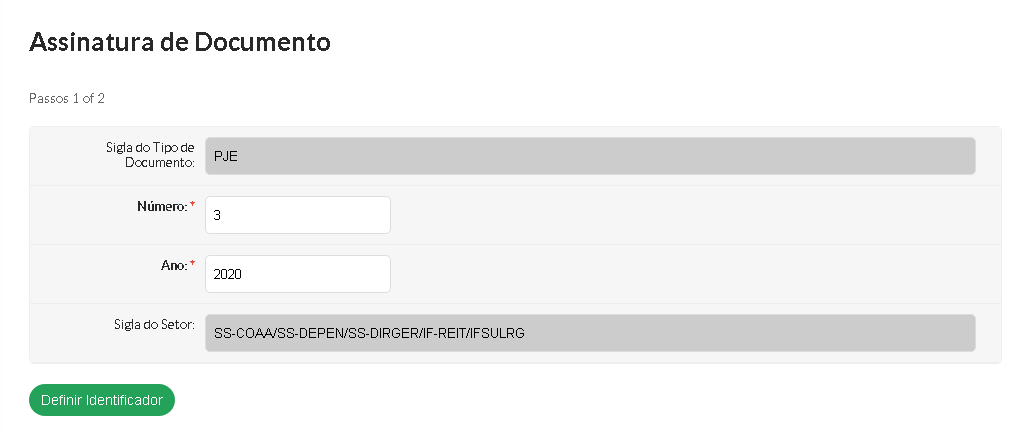 Selecione no menu “Perfil” o perfil adequado e digite no campo “Senha” a senha de acesso ao SUAP. Após, clique em “Assinar Documento”.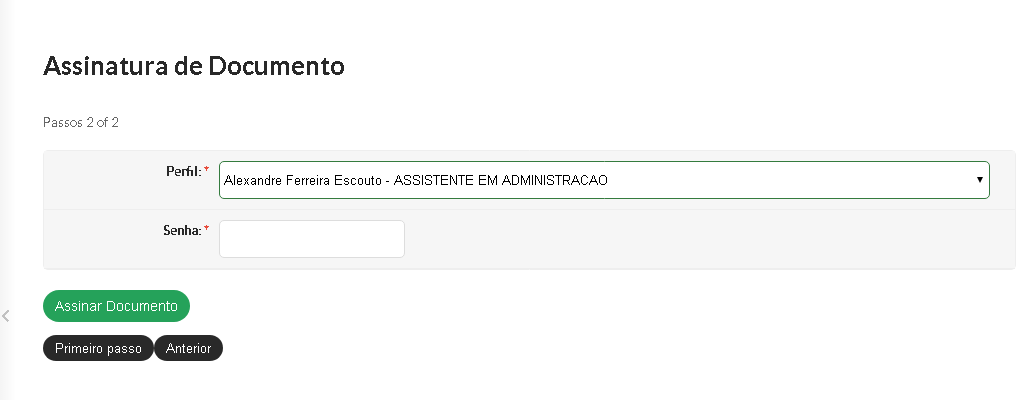 Após assinar o documento, clique em “Finalizar Documento”. Apenas a partir de agora o documento pode ser inserido no processo desejado.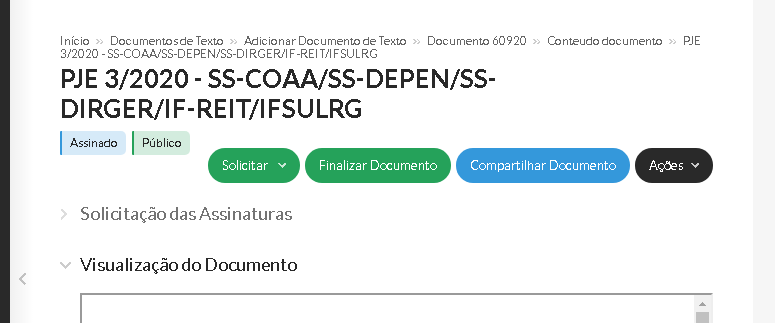 Acesse o processo de ensino que está realizado o relatório. Na seção “Documentos”, clique no botão “Adicionar Documento Interno”.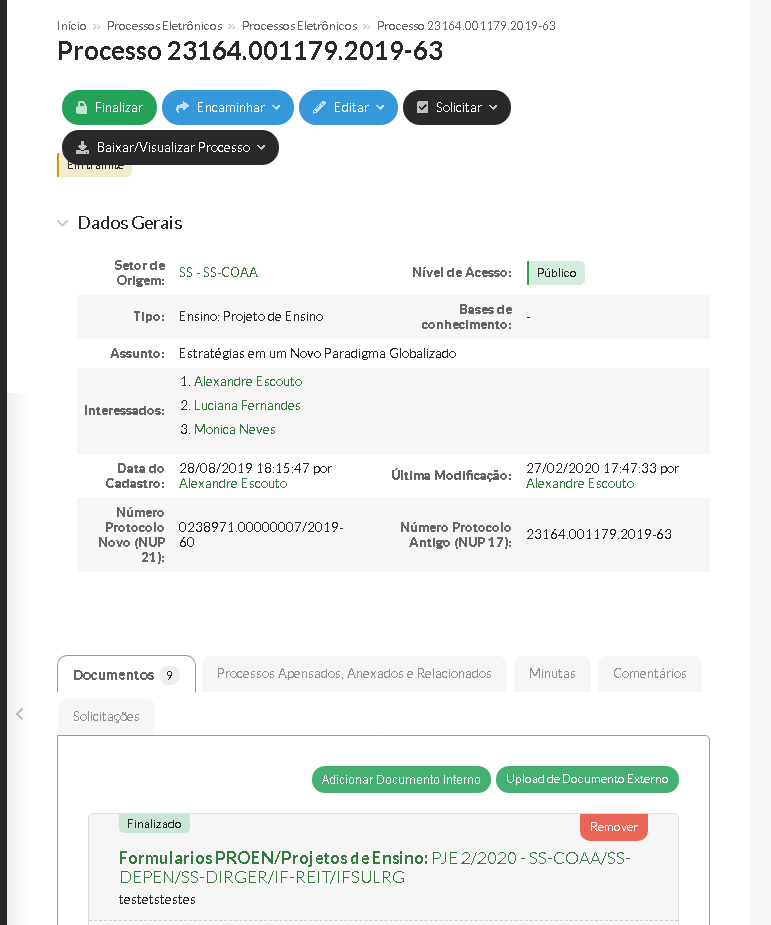 Na seção de filtros, preencha com as informações necessárias a fim de localizar o documento criado. Em especial, no campo “Por Tipo”, preencha “Formulários PROEN / “Projetos de Ensino”. 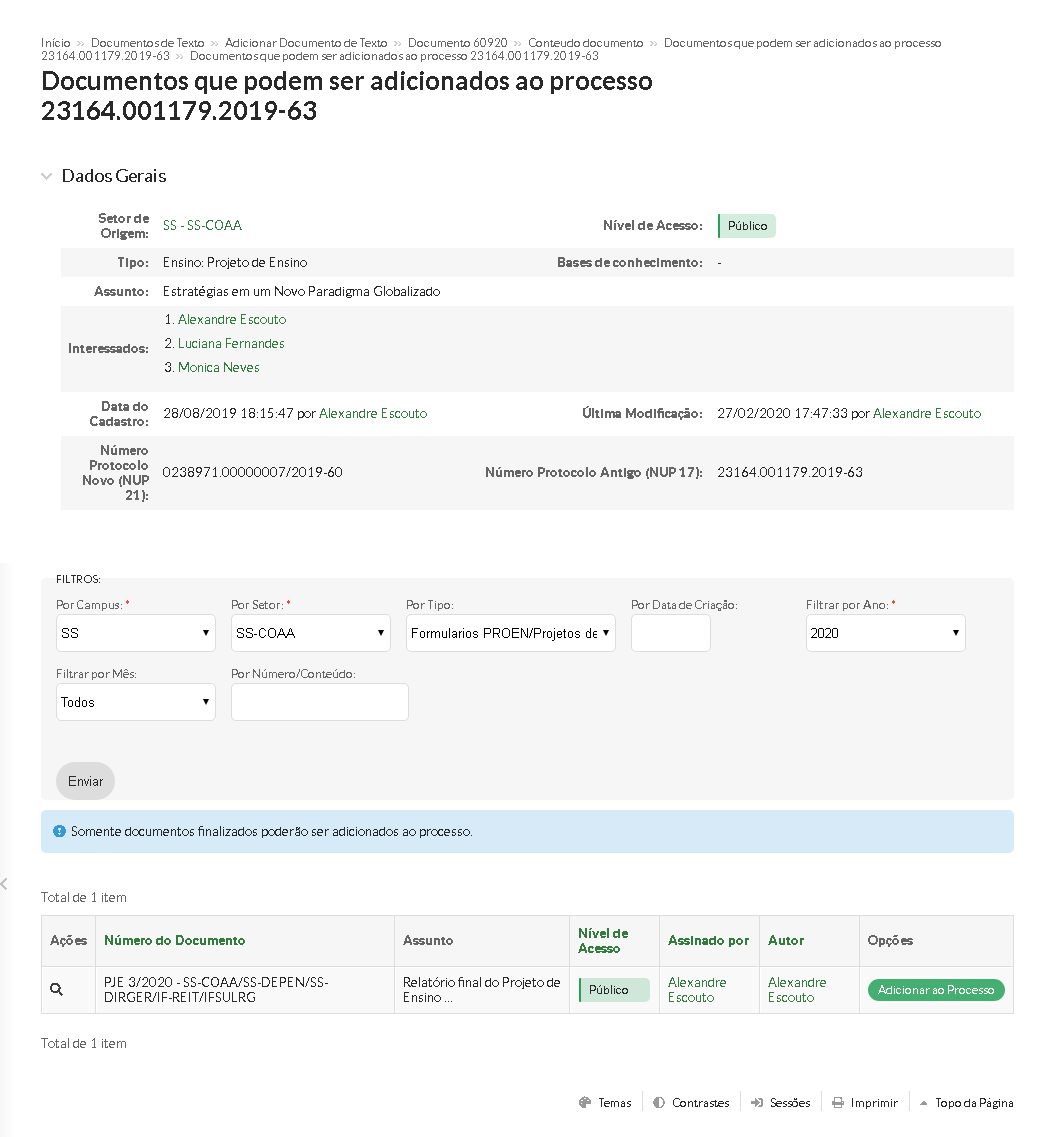  Ao localizar o documento desejado, clique em “Adicionar ao Processo”.SOLICITANDO EMISSÃO DE CERTIFICADOS DO PROJETO DE ENSINOAcesse, no menu direito, o campo “Documentos” e clique em “Adicionar Documento de Texto”No menu “tipo de documento” selecione “Formulários PROEN / “Projetos de Ensino”No menu “Modelo” selecione “Anexo V – Solicitação de Certificação”.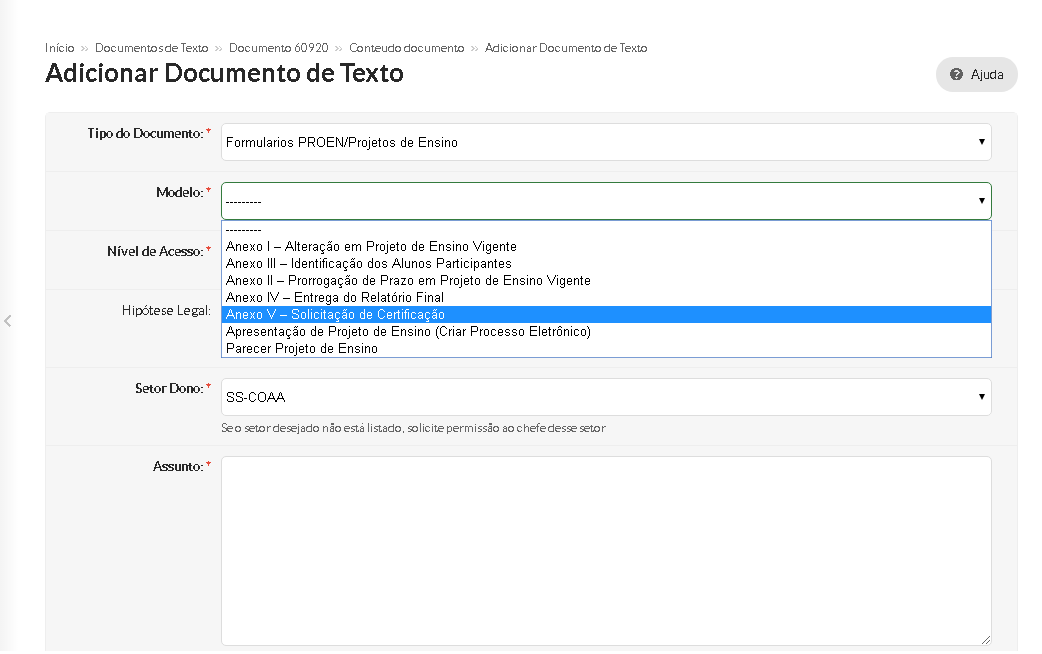 Preencha os outros campos e clique no botão verde “Salvar”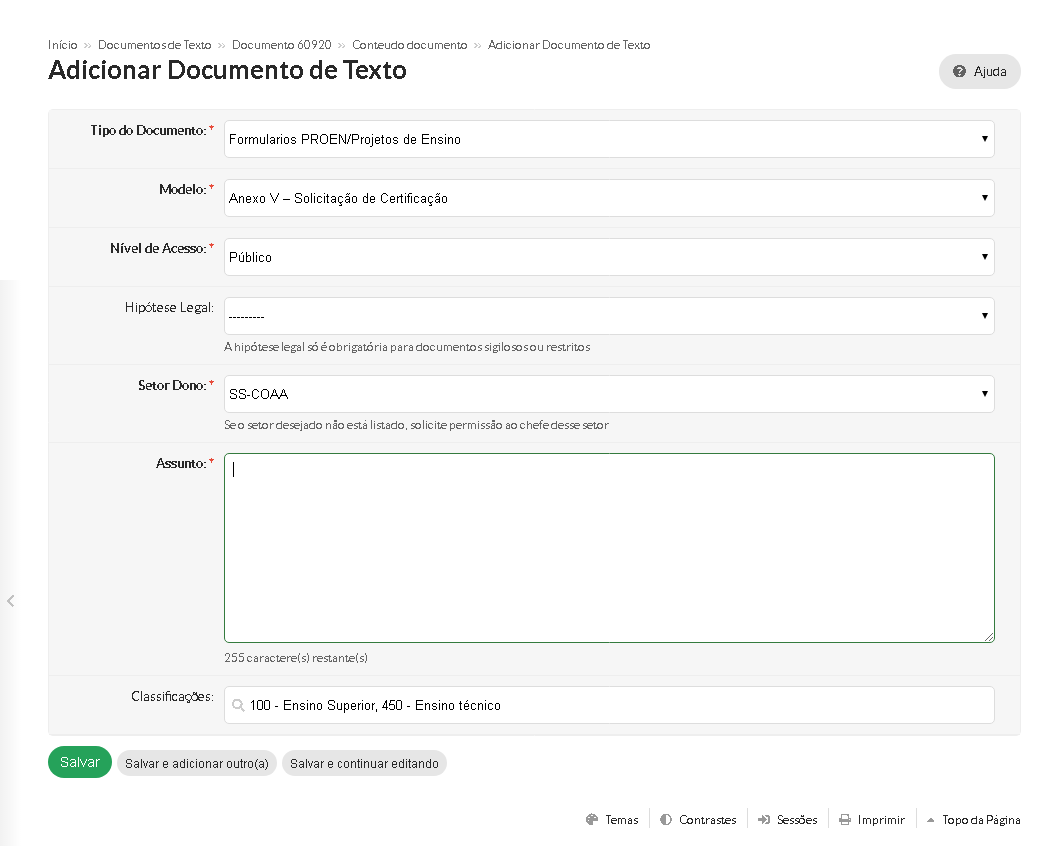 Clique em “Editar” > “Texto”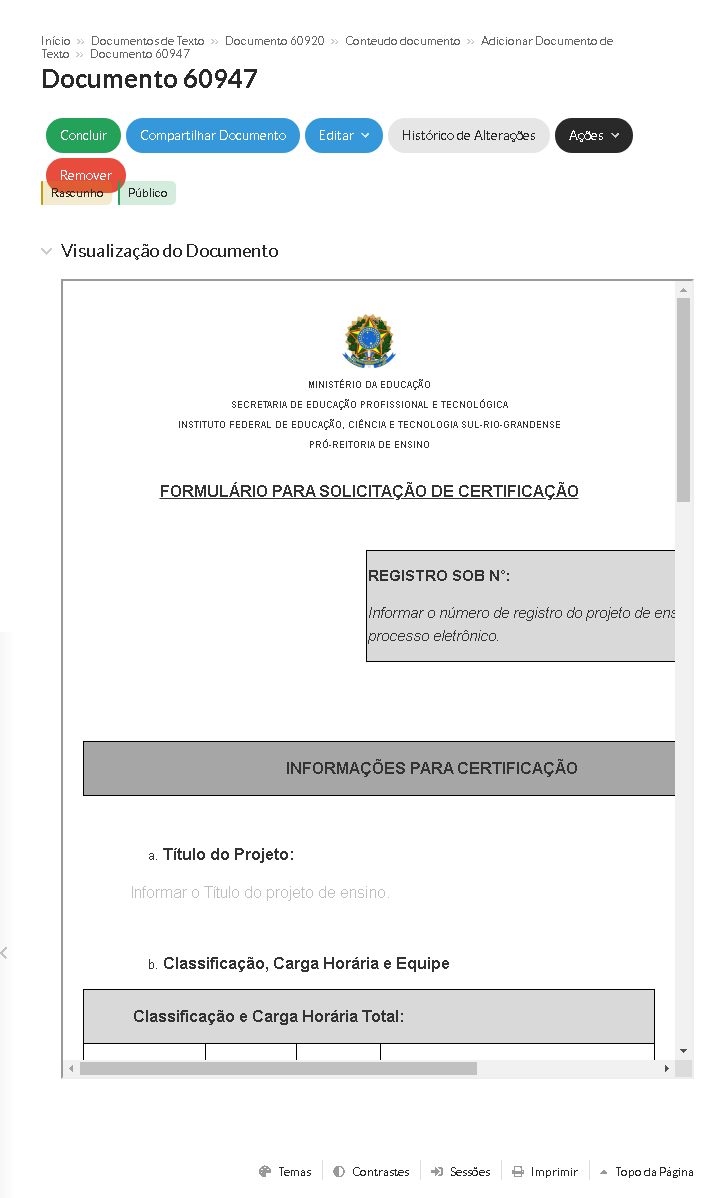 Preencha o documento com as informações requeridas; ao fim, clique em “Salvar e Visualizar”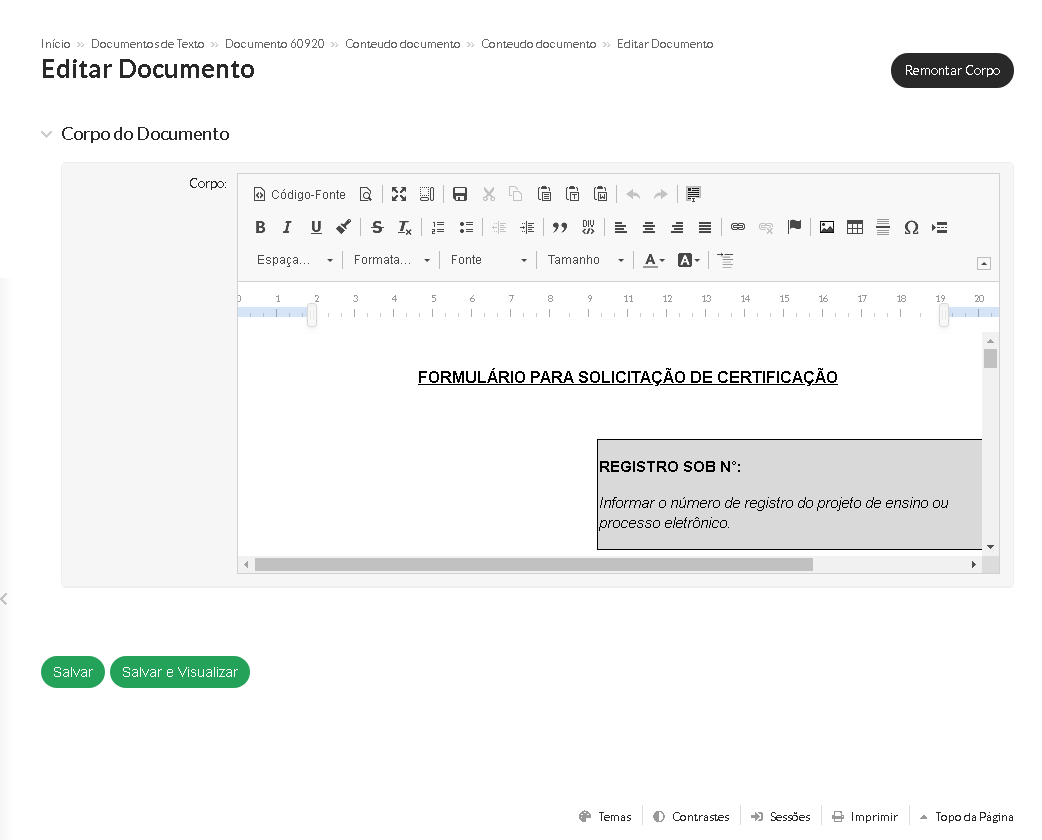 Ao concluir o preenchimento do documento, clique em “Concluir”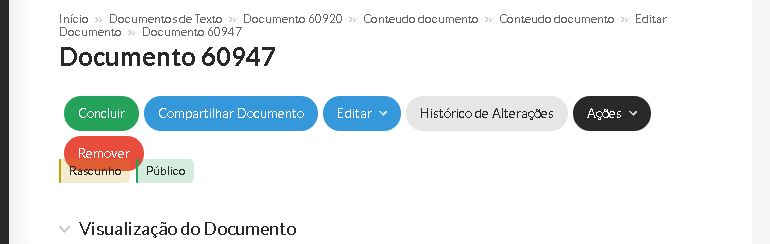 Ao concluir o documento, é necessário assiná-lo. Clique em “Assinar” > “Com Senha”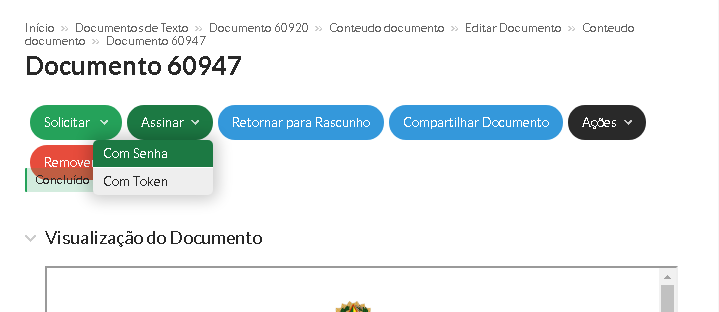 Clique em “Definir Identificador”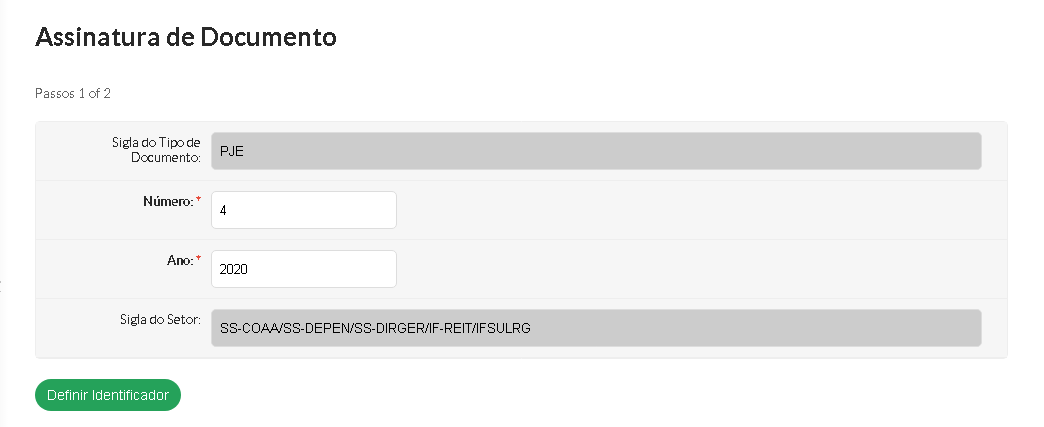 Selecione no menu “Perfil” o perfil adequado e digite no campo “Senha” a senha de acesso ao SUAP. Após, clique em “Assinar Documento”.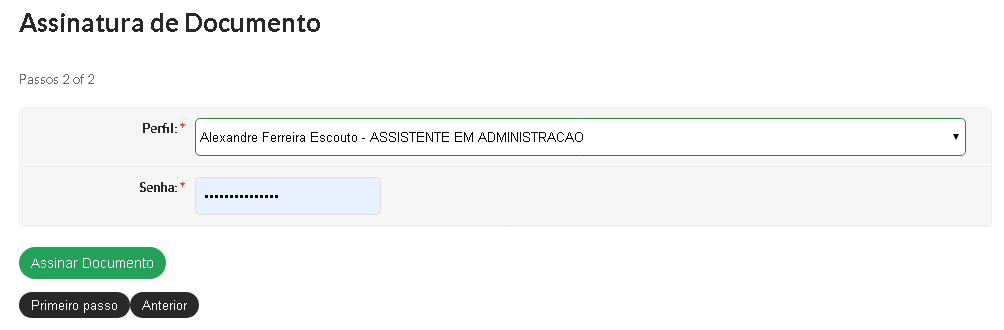 Após assinar o documento, clique em “Finalizar Documento”. Apenas a partir de agora o documento pode ser inserido no processo desejado.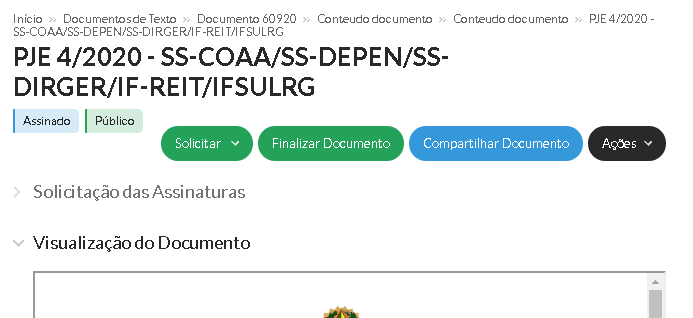 Acesse o processo de ensino que está realizado o relatório. Na seção “Documentos”, clique no botão “Adicionar Documento Interno”.Na seção de filtros, preencha com as informações necessárias a fim de localizar o documento criado. Em especial, no campo “Por Tipo”, preencha “Formulários PROEN / “Projetos de Ensino”. Ao localizar o documento desejado, clique em “Adicionar ao Processo”.ENCAMINHANDO O PROCESSO AO DEPEN Encaminhe ao Departamento de Ensino – código SS-DEPEN – através do botão “encaminhar” > “sem despacho”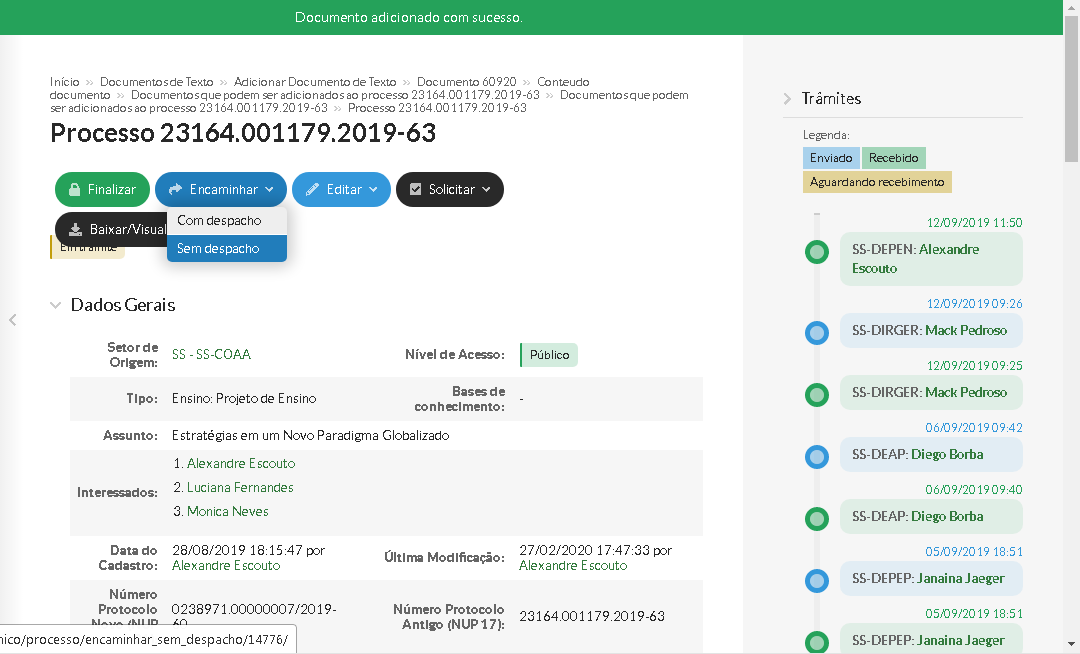 Digite na caixa “setor de destino” a sigla SS-DEPEN que aparecerá o destino desejado; após digitar, clique no bloco sombreado abaixo da caixa. Após, clique em “Salvar”.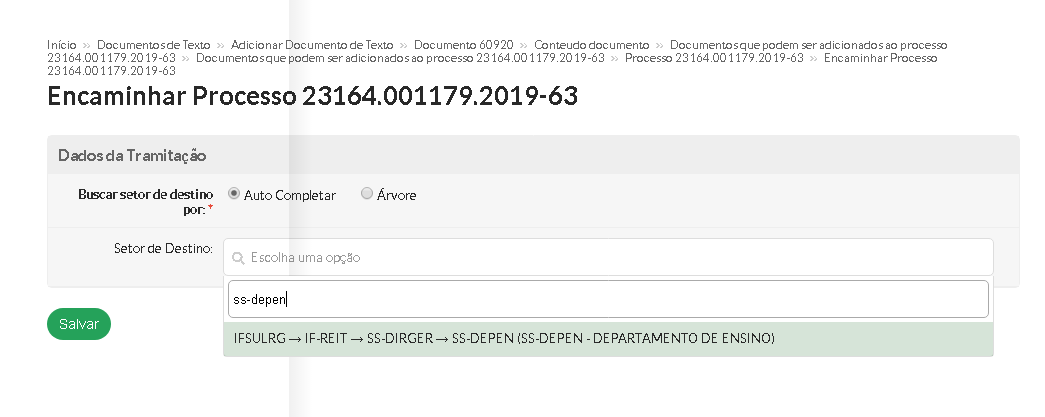 